Приложение 1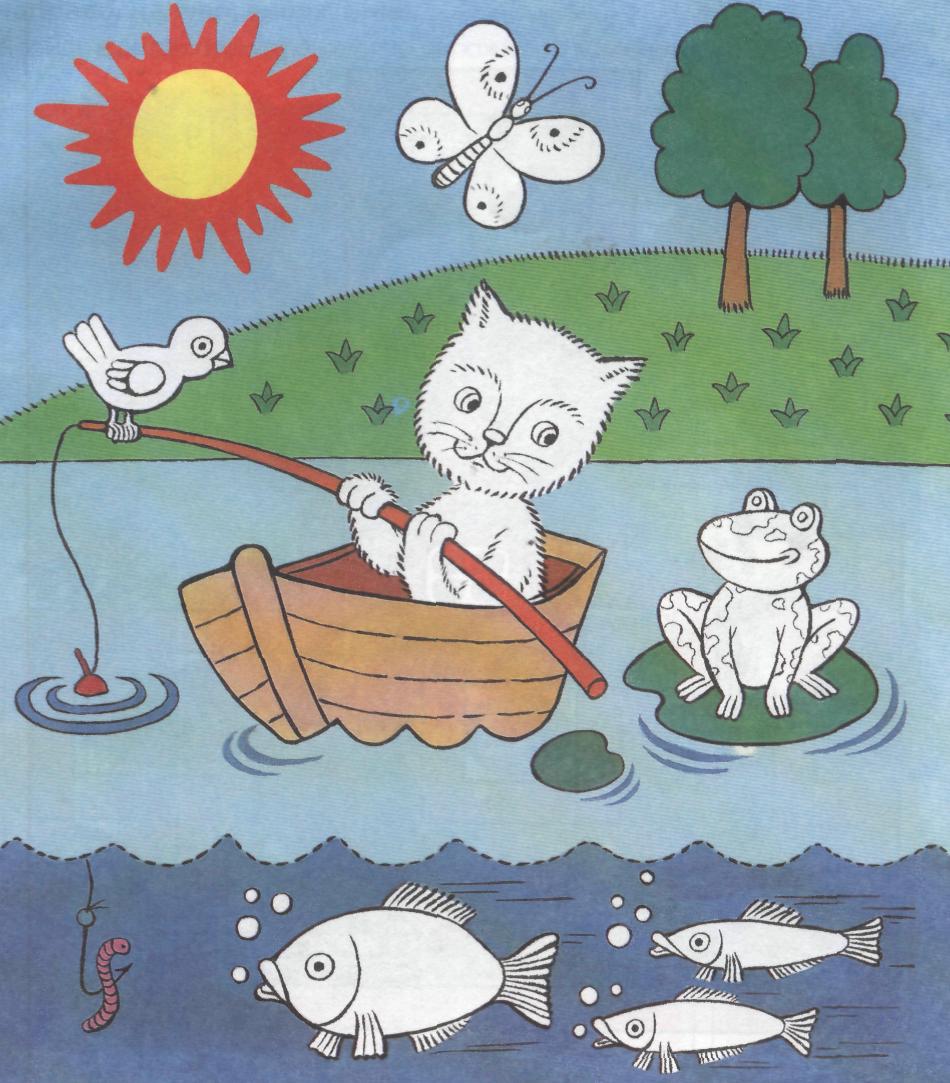 Приложение 21 вариант2 вариантПриложение 3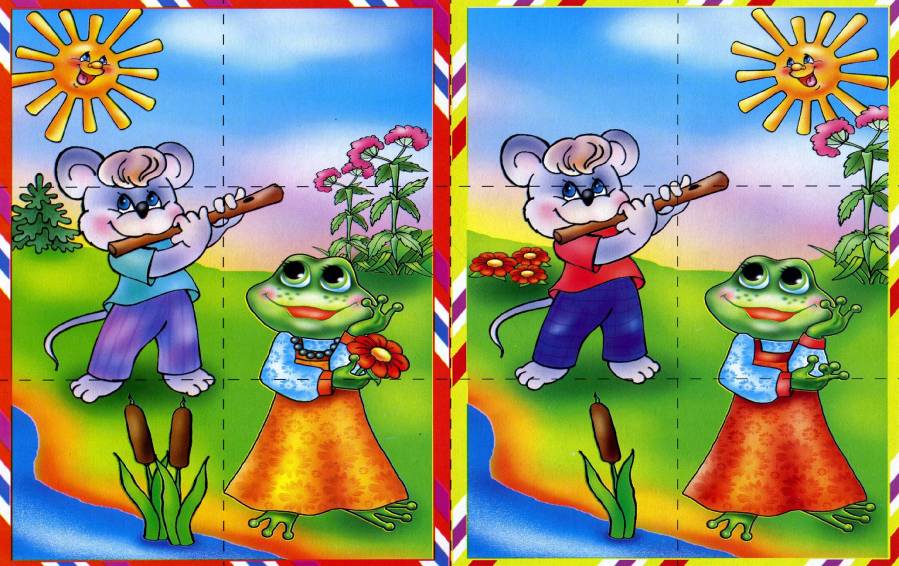 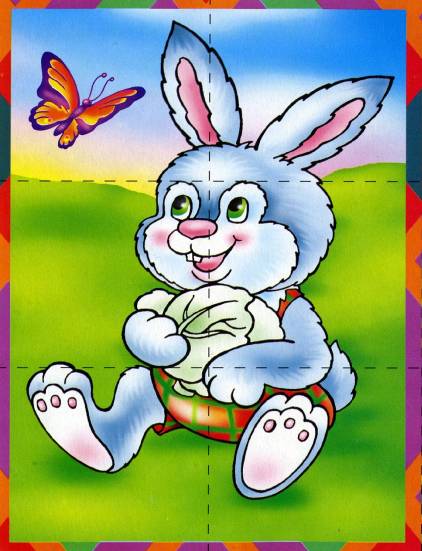 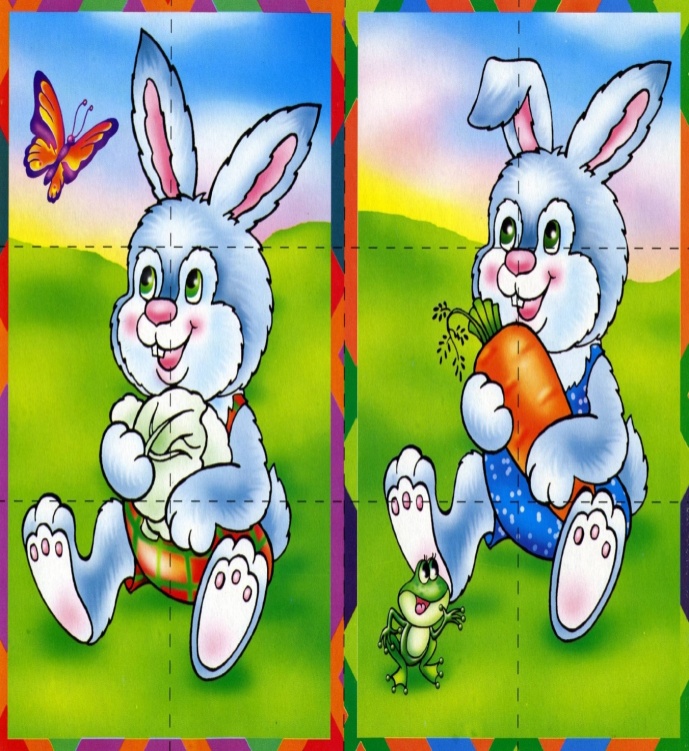 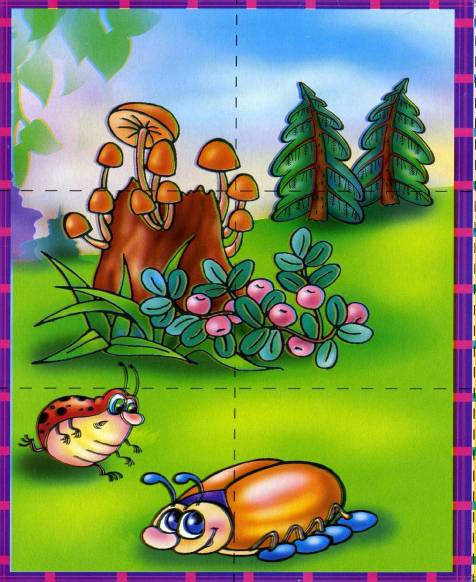 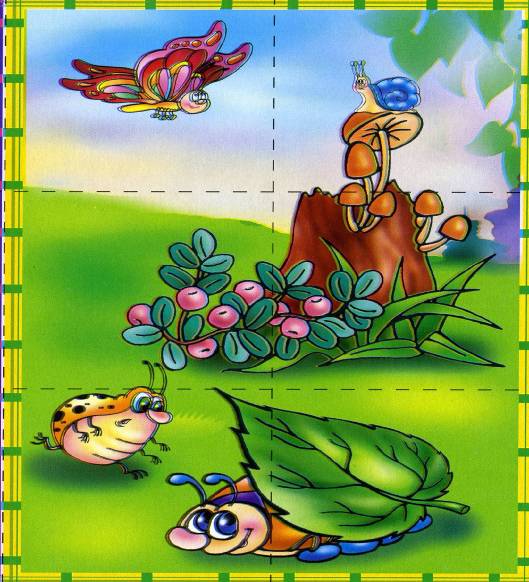 Приложение 4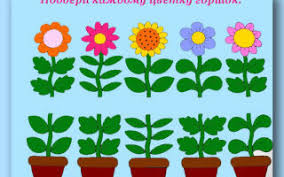 Приложение 5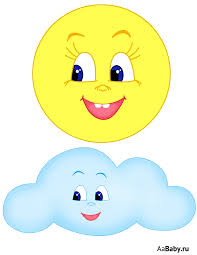 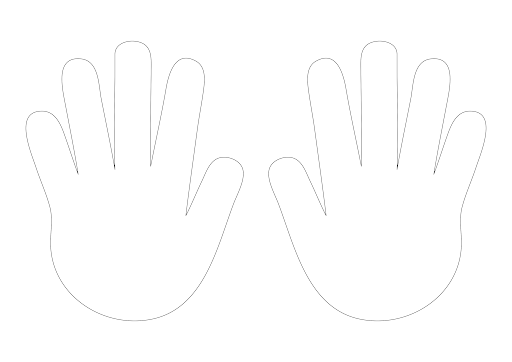 12345678910А РКМИОЖШХЭЙБЫВАОФСЯРЫРВЕКГЛБЬЖТМЧГЕСЛБЭПШНЫСДРБЙИЮГШЩЛОЕФЛРПЬИЛЛКУЖЛЦКОШЧЯЮЬЗЗРБЙИЮГШЩЛКИРБЙИБРБКРБКАОФСЯРЫРНЪ12345678910А РКМИОЖШХЯКБЫВАОФСЯРЫРВЕУГЛНЬЖТМЧГИСЛЕППШНЫСДРБЙИЮГШЩЛОЕФЛТПЬИЛЛКУЖ ЛЦКОШЧЯЮЬКЗРЧЙИЮГШЩЛКИРБЙЛБРББРБКСЧФСЯРЕРНЪ